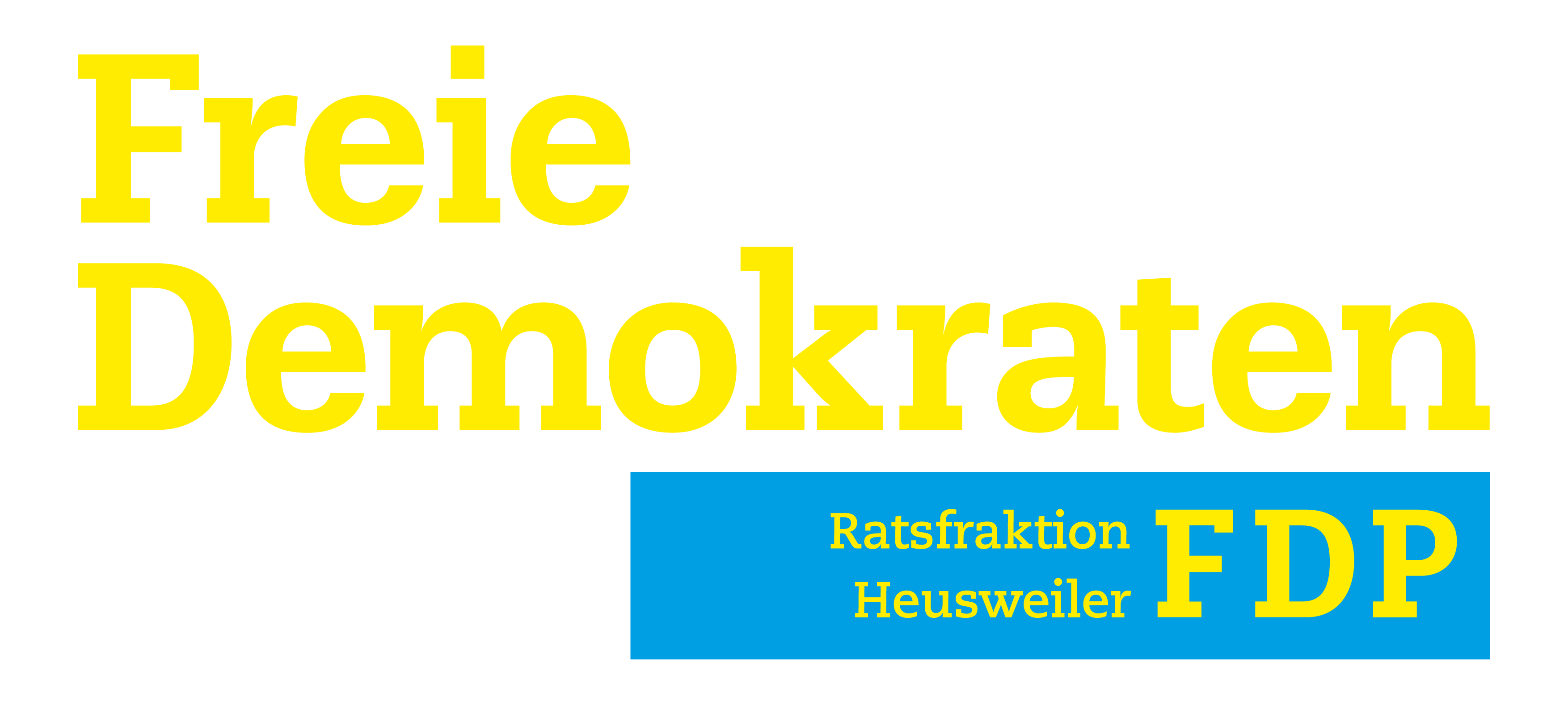 Gemeinde Heusweiler- Der Bürgermeister- Saarbrücker Straße66265 HeusweilerHeusweiler, 22.05.2015Sehr geehrter Herr Bürgermeister Redelberger,wir beantragen hiermit die Aufnahme folgenden Antrages auf die Tagesordnung im Gemeinderat am 28.Mai. Mit freundlichen GrüßenFDP im Gemeinderat HeusweilerOliver Luksic, Fraktionssprecher  Der Gemeinderat möge beschließen:KiTA-Gebühren für Streiktage erstattenDie Gemeinde Heusweiler beschließt eine (anteilige) Erstattung von Gebühren für die Streiktage.Begründung: Auch wenn es keinen rechtlichen Anspruch gibt wäre eine Rückerstattung nur fair, denn es sollte keine Gebühren ohne Gegenleistung geben. Die Gemeinde sollte am Streik nicht auch noch Geld verdienen während Eltern ohne Gegenleistung Gebühren bezahlen und noch eine Betreuungsalternative suchen müssen. Die öffentlichen Arbeitgeber haben durch den Streik Vorteile. Sie müssten den Streikenden keine Vergütung zahlen und die Betriebskosten verringern sich, wenn die Kita geschlossen ist. Die Gemeinde Heusweiler sollte dem Beispiel von St.Ingbert und anderen Kommunen folgen. Eine mögliche baldige Erhöhung der KITA-Gebühren durch einen höheren Tarifabschluss ist zudem sonst auch nicht vermittelbar.